Jugendklub DDM Jihlava Mluvíš německy, učíš se německy nebo studuješ němčinu? Chceš svých znalostí využít v praxi a vyzkoušet si skutečnou komunikaci s německými rodilými mluvčími? Chceš nahlédnout do světa česko-rakouských a česko-německých vztahů a projektů? Chceš se setkávat se svými vrstevníky z Německa a Rakouska? Přidej se k nám! Můžeš s námi organizovat besedy s Němci či Rakušany žijícími na Vysočině, zapojovat se do projektů s partnerskými organizacemi z Německa 
a Rakouska, vyjíždět a připravovat hostitelské projekty 
u nás! Je jenom na Tobě, kdy a do kterých aktivit se zapojíš! Nezáleží na tom, jestli umíš německy jenom maličko, nebo výtečně, každý se může zlepšit!Registrace:Kontakt:  Klára Lysová, lysova@ddmjihlava.cz. Klub probíhá v rámci činnosti Domu dětí a mládeže Jihlava, příspěvkové organizace a je organizován týmem vedoucích s bohatými zkušenosti z oblasti česko-rakouskou a česko-německé spolupráce. Roční členství v klubu stojí 300 Kč.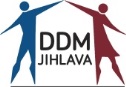 